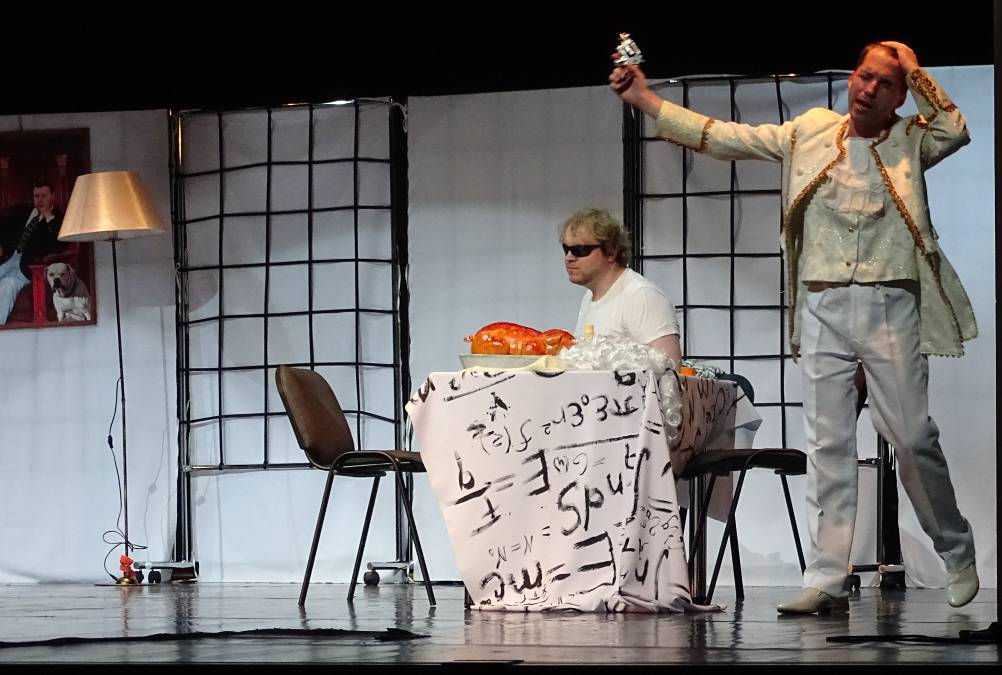 Автор проекта: Зенкина Елена АнатольевнаОтзывы участников проекта:«Для меня это был новый опыт, выход из зоны комфорта. У меня роль небольшая, слов немного, но было сложно наполнить образ жестами и эмоциями. Мой герой пастор Розе — совсем не такой, как я. Он во всем уповает на Бога и ко всему относится легко и непринужденно. Нужно было передать это настроение, а подглядеть мимику я ведь не могу, поэтому наш режиссер очень терпеливо объясняла, как изображается каждая эмоция, то есть, что нужно делать мышцами лица, чтобы удивиться, возмутиться, обрадоваться…».Сергей Деркач,
 актер студии "Фьюжен" 
.«Я выбрала для постановки пьесу, которая зацепила меня саму. Здесь очень сильные образы: гениальный ученый, бегущий от человечества в психиатрический пансионат; мнимые сумасшедшие, а на деле здравомыслящие люди, оказавшиеся на положении заключенных. Сумасшедшая, правящая гениями, и гении, отрекшиеся от своей гениальности».Ирина Ломова,
режиссер спектакля 

Подробнее: https://amurmedia.ru/news/616548/Проект:  Театральная студия «Фьюжен» (театр незрячего актера)2016 - 2017 гг.Организация: Хабаровская региональная организация Общероссийской общественной организации инвалидов «Всероссийское ордена Трудового Красного Знамени общество слепых»http://вос27.рфБюджет проекта: 660 000 руб. (средства субсидии – 570 000 руб.) 
Целевая группа: люди с ограниченными возможностями здоровья среднего возраста (инвалиды по зрению) 
Территория реализации: г.Хабаровск, г.Комсомольск-на-Амуре, г.Вяземский Проблема: Социальная адаптация обыкновенного человека происходит постепенно, он естественным образом переходит на разные уровни социального опыта. Практика интеграции в общество инвалида по зрению формируется же до сих пор, большинство представителей категории незрячих будет нуждаться в содействии обучению жить привычной обыкновенному человеку жизнью. И не последнюю роль в этом процессе играет арт-терапия. А для системной работы в этом направлении организации необходима сформированная материальная база.Цель проекта: Повысить уровень социокультурной реабилитации инвалидов по зрению через овладение драматическим искусством.
Задачи:1. Организовать процесс обучения инвалидов по зрению драматическому искусству;2. Приобрести реквизит и технические средства для обеспечения качественной подготовки театральных представлений;Ключевые мероприятия:-  репетиции в форме коллективных и индивидуальных занятий по сценической речи, сценическому движению, и умению держаться на сцене с учетом особенностей людей с проблемами зрения;-  показ премьерного спектакля театральной студии «Фьюжен» в г. Хабаровске с привлечением в качестве зрителей представителей органов власти, общественных организаций средств массовой информации;- гастроли в г. Комсомольск-на-Амуре, г. Вяземский.Результаты: В результате реализации проекта создана театральная студия «Фьюжен», участниками которой стали 15 членов  Хабаровской МО ВОС – инвалидов по зрению 1-2 групп. Сейчас студия обеспечена технической базой, костюмами и реквизитом. В результате индивидуальных и коллективных занятий с художественным руководителем у занимающихся в студии улучшился навык пространственной ориентации, коммуникативные навыки и навыки коллективного взаимодействия, индивидуальные творческие способности, повысилась психоэмоциональная устойчивость. Участники стали более самостоятельными, раскованными в мыслях и движениях, научились правильно выражать свои чувства и эмоции при общении со здоровыми членами общества.В рамках мероприятий проекта проведено 3 отчетных концерта в г. Хабаровске, г. Комсомольске-на-Амуре, г. Вяземском, при просмотрах спектаклей ознакомились с творчеством и увидели способности незрячих людей в области драматического искусства не меньше 1000 зрителей. Важно, что в результате этого проекта изменились не только незрячие актеры, но и обыкновенные зрители изменили свое отношение к инвалидам по зрению.